Организация – разработчик: ГБПОУ "Курсавский региональный колледж  "Интеграл"Разработчик: Стрижак И.В., Лисицкая Е.А., преподаватели ГБПОУ КРК "Интеграл"Рассмотрена и рекомендована к использованию в учебном процессе на заседании Методического Совета ГБПОУ КРК «Интеграл»Протокол  №4      от 10 ноября  2020 г.Председатель Методического совета ____________ О.В. Сологубова357070 Ставропольский край,Андроповский район,с.Курсавка, ул. Титова, 15тел.: 8(86556)6-39-82, 6-39-83факс:6-39-79krk@mosk.stavregion.ruПояснительная запискаУчебный предмет «Иностранный язык» занимает среди других предметов  особое место. Его целью является не только ознакомление обучающихся с основами и правилами в английском языке, но и воспитание всесторонне развитой личности. Многие учителя хорошо знают, насколько легче преподавать предмет тем ученикам, которые осознают его значимость для будущей профессии. У детей появляется мотивация к его изучению. Мотивация является одним из важнейших элементов совершенствования профильно-ориентированного обучения английскому языку. Вообще, иностранный язык, как никакой другой предмет, открыт для использования из различных областей знания, содержания других предметов.Проблема мотивации особенно важна при отсутствии естественной потребности в коммуникации. Поэтому для преподавателя иностранного языка столь важна заинтересованность учащихся не только и настолько в результатах своего труда, сколько в процессе достижения этого результата. Следует отметить, что имеются большие возможности использования межпредметных связей как средства мотивации иноязычной речевой деятельности при правильной организации ознакомления, тренировки и применения языкового материала. Эти возможности заложены в самой специфике иностранного языка как учебного предмета. Язык является средством выражения мысли об объективной действительности. Методика организации и проведения урокаДанная методическая разработка представляет собой урок усвоения новых знаний  с использованием информационно-компьютерных технологий.Одним из резервов повышения мотивации учебной деятельности учащихся может быть рациональное использование межпредметных связей.Важно отметить и то, что существует определенная взаимозависимость между межпредметными связями и коммуникативными умениями. Межпредметные связи служат одновременно основой формирования коммуникативных умений и результатом осуществления коммуникативной деятельности.1. Межпредметные связи являются действенным стимулом коммуникативно-познавательной активности, пробуждает интерес к предмету, стимулирует учащихся к самостоятельному поиску, использованию различных источников информации (в том числе и на родном языке).2. В конечном счете, использование межпредметных связей в обучении английскому языку создает дополнительные возможности для:а) развития учащихся за счет обогащения содержания текстов и совершенствования их умений в чтении;б) развития коммуникативных умений.Преподавателю английского языка важно знать запас знаний учащихся по различным дисциплинам учебного цикла, чтобы обеспечить содержание заинтересованного иноязычного общения на уроке.В связи с этим, можно расширить задачи, поставленные в данном курсе. Это:- Выявление интересов, склонностей и способностей учащихся.- Создание условий для осуществления проб учащимися, ориентированными на выбор профиля обучения.- Развитие широкого спектра познавательных интересов, ключевых компетенций, обеспечивающих успешность в будущей профессии.- Создание условий к готовности учащихся принимать адекватное решение о выборе дальнейшего направления образования, пути получения профессии.Другой задачей учебного аспекта является не только получение знаний, но и систематизация, обобщение и дальнейшее закрепление материала.Чтение. Продолжается работа над обеими формами чтения: вслух и про себя. Через чтение вслух совершенствуется техника чтения и произносительная сторона речи, с другой стороны, коммуникативная функция: учащиеся ставятся в ситуации, когда они должны прочитать известный им текст другим, чтобы ознакомить с неизвестным содержанием.В плане формирования грамматических навыков чтения ставится задача увеличить количество легко распознаваемых грамматических явлений.Говорение. Задача состоит в совершенствовании умений говорить как в диалогической, так и в монологической форме, при этом систематизируя и повторяя лексические и грамматические средства. Перед учащимися ставится цель научиться решать коммуникативные задачи, необходимые для ведения следующих диалогов:Диалог-расспрос. Запрашивать и сообщать фактическую информацию (что? кто? куда? когда? с кем? т.д.), переходя с позиции спрашивающего на позицию отвечающего.Диалог-обмен мнениями. Умение выразить точку зрения и согласиться/ не согласиться с ней, умение высказать одобрение/ неодобрение, умение выразить сомнение, умение выразить эмоциональную оценку (радость, огорчение, желание, нежелание).Монологическая речь. Уметь высказываться продуктивно: чем меньше заученного, тем больше продуктивность через комбинирование и трансформацию материала для речевых нужд, содержательность. Уметь говорить экспромтом, без специальной подготовки. Уметь говорить в нормальном темпе.Лексические навыки говорения формируются как на базе усвоенного раннее, так и нового.Письмо. Продолжается работа над развитием следующих умений: делать выписки из прочитанного (от отдельных слов и выражений до развёрнутых цитат).Аудирование. На данном году обучения ведётся работа над:а) аудированием с полным пониманием воспринимаемого на слух текста (listening for detail);б) аудирование с пониманием основной информации (listening for the main idea);в) аудирование с целью извлечения нужной или интересующей информации (listening for specific information).Данное занятие рассчитано на два часа (пару). Представленный курс отличается от базового тем, что включает в себя темы, не рассматриваемые в обычном курсе, а те темы, что даны лишь вскользь, представлены углубленно и более приближены к жизни.Концептуальная основа урока - урок воспитательной, развивающей направленности. Характер проверки домашнего задания при развивающем подходе: особенности поиска, выбор материала учащихся, развитие творческих способностей учащихся.Были использованы различные средства обучения: задания различного характера, образцы правил, иллюстративная наглядность. Средства были использованы эффективно, грамотно, сочетались в разных видах деятельности.При выполнении всех упражнений данного курса могут быть использованы различные виды работ: индивидуальная, дифференцированная, групповая, фронтальная.Урок содержателен, информативен, результативен. По характеру взаимоотношений учителя и учащихся:- учёт индивидуальных особенностей учеников- учёт индивидуальных возможностей и потребностей учащихся- учёт развитие и реализация индивидуальности ученика, его творческих способностей.План урокаТема урока: « Professions »Цель урока: развивать навыки монологической речи по теме «Выбор профессии», совершенствовать лексические навыки и расширить лексический запас учащихся.Задачи урока:Образовательные: развивать навыки монологической устной и письменной речи; активизировать ранее изученную лексику по теме «Профессии» в устной и письменной речи; развивать навыки умения общаться на английском языке.Развивающие: развивать интеллектуальные способности учащихся; формировать умение выделять главное, сравнивать и анализировать.Воспитательные: развивать у учащихся самостоятельность мышления, содействовать профориентации учащихся, формировать потребности в практическом использовании языка.Метапредметные:- регулятивная: научить управлять своей деятельностью, развивать инициативность, самостоятельность;- коммуникативная: развивать речевую деятельность, формировать навыки сотрудничества;- познавательная: научить работать с информацией, выполнять логические сравнения, анализ, обобщение.Методические:- совершенствовать методику проведения уроков усвоения новых знаний и их систематизации;- совершенствовать ИКТ–компетентность  всех участников образовательного процесса;- углубить междисциплинарные связи.Здоровьесберегающие:- соблюдать нормы техники безопасности и охраны труда при работе с компьютером;- создавать благоприятный морально-психологический климат в коллективе;- менять виды учебной деятельности с целью сохранения активности обучающихся в течение урока.Тип урока: урок первичного применения знанийФорма урока: индивидуальная, фронтальная , рупповаяМетоды и приемы:словесный (лекция, беседа, фронтальный опрос, сообщения учащихся, словарная работа);репродуктивно – иллюстративный (рассказ учителя и учащихся остроении автомобиля с элементами презентации);аналитический (элементы ролевой игры, чтение, анализ прочитанного);частично-поисковый метод (опережающее задание – подготовка ученических сообщений, презентации);наглядный (использование ТСО)Междисциплинарные связи: иностранный язык и русский язык, география, история.Формируемые  компетенции:ОК 3 Принимать решения в стандартных и нестандартных ситуациях и нести за них ответственность.ОК 4 Осуществлять поиск и использование информации, необходимой для эффективного выполнения профессиональных задач, профессионального и личностного развития.ОК 5 Использовать информационно-коммуникационные технологии для совершенствования профессиональной деятельности.ОК 6 Работать в коллективе и команде, эффективно общаться с коллегами, руководством, потребителями.ОК 7 Брать на себя ответственность за работу членов команды (подчиненных), результат выполнения заданий.ОК 8 Самостоятельно определять задачи профессионального и личностного развития, заниматься самообразованием, осознанно планировать повышение квалификации.Оборудование: мультимедийный проектор, экран, доска, карточки.Время урока: 90 мин.Ход урокаДидактический материалИнтернет-ресурсы http://www.altavista.comhttp://www.yahoo.comЛ.В.Харисова “Межпредметные связи в процессе преподавания английского языка”.Карточки с заданиями.Игра «Угадай профессию»Учитель: Now it`s time for a guessing-game “What profession is it?” I`ll describe you a profession and you will give me the word.Here are some professions: journalist, bricklayer, architect, fashion designer, conductor, manager, accountant, sports instructor, cashier, programmer, decorator, car mechanics, physicist, interpreter, pharmacist.Учитель описывает профессии, используя слова на доске.Учитель: Listen to the definition of professions, try to guess and name them.someone who can count well and keeps the money records of a businesssomeone who makes walls with brickssomeone who designs clothessomeone who writes computer programssomeone who gets cash or pays out money in a shopsomeone who repairs carssomeone who works at the reception desk of a hotelsomeone whose job is to design buildingssomeone whose job is to manage a companysomeone who studies or works in physicsЗатем учащиеся сами дают описание профессий.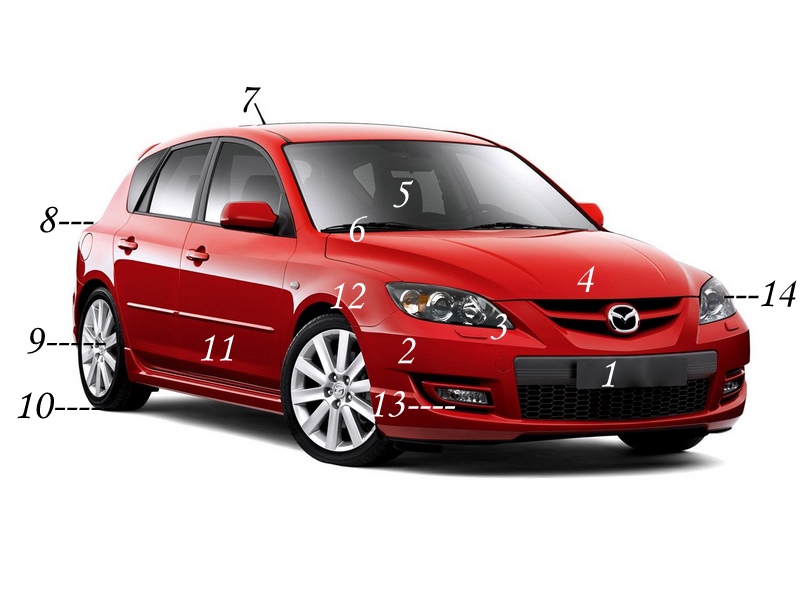 These words are: fog light, brake light, rear light, hood, headlight, sunroof, hubcap, tire, bumper, parking light, windscreen, windscreen wiper, trunk, door, number plate, wing, indicator, exhaust pipe, reflector, brake light, rear window, antenna, side mirror, mud flap, door handle, petrol cap, rear lightУчащиеся называют детали автомобиля.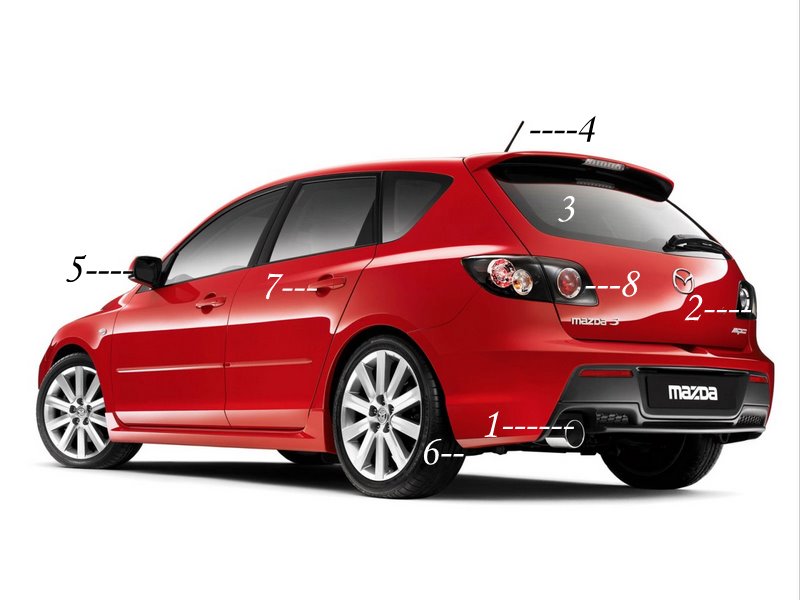 Учитель: What can you tell me about these pictures?Учащиеся продолжают называть детали автомобиля, следую рисункам на доске.rearview mirror, speedometer, odometer, indicator, horn, ignition, headrest, gas pedal, break, CD player, air vent, dashboard, heater, seat belt, driver`s seat, passenger seat, gear stick, handbrake, accelerator, fuel gauge, fan, bonnet, carburetor, radiator, coil, header tank, dipstick, fan, windscreen wiper motor, air filter, battery, oil filter, fuel pump, starter motor, engine, fan belt, alternator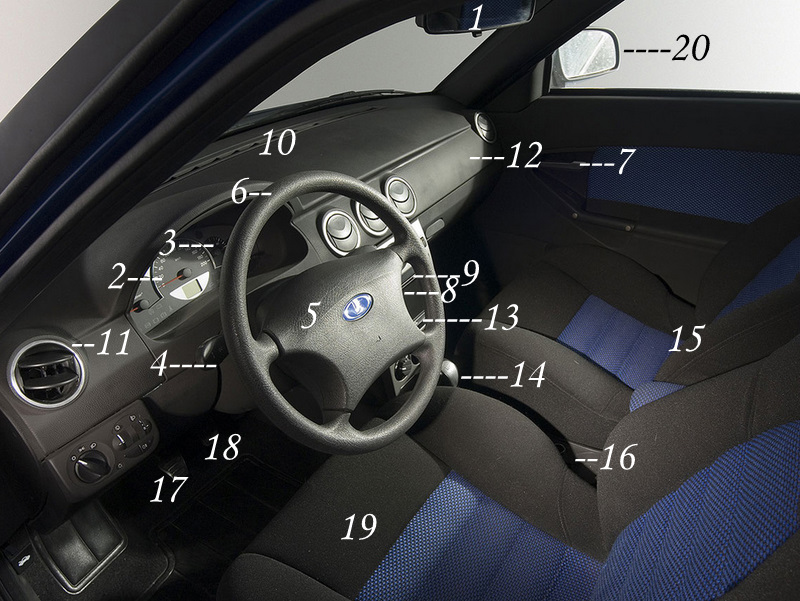 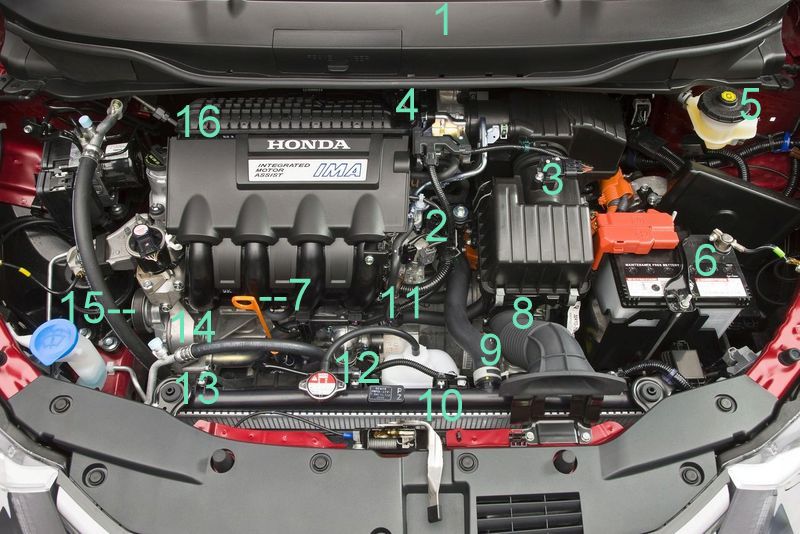 Отработка и закрепление лексики по темеУчитель: Now, it`s time to do our lexical exercises. Please, look at the screen.You should choose the right answer. Work in pairs.Exercise 11. The engine is under the……a) oil filterb) hoodc) fuel tank2. The headlight is near the……a) fog lightb) brake lightc) rear light3. The sunroof is above the…….a) hoodb) trunkc) passenger seat4. The lever is between the…….a) shelf and the back seatb) back seat and the passenger seatc) driver seat and the passenger seat5. The battery…….the oil filtera) is nearb) is underc) is above6. The fuel tank…….the back seata) is nearb) is underc) is above7. The wheel…….the side mirror andthe glove compartmenta) is nearb) is abovec) is between8. The wing……….the dampa) is underb) is abovec) is betweenОдин учащийся из пары зачитывает предложение, другой выбирает правильный вариант. Затем они меняются ролями.Учитель: Imagine your father`s car or your own car. And now tell me which sentences are right and which ones are wrong.Exercise 21. The exhaust pipe is under the hood.2. The wheel is above the rearview mirror.3. The fog light is between the gas pedal and the brake pedal.4. The lever is between the number plate and the bumper.5. The fuel tank is near the engine.6. The tire is above air filter.7. The battery is between the back seat and the muffler.8. The ignition is near the shelf.9. The glove compartment is under the rear window.10. The dashboard is above the hubcap.11. The handbrake is near the sunroof.12. The fan is between the hood and the trunk.13. The damp is near the gearbox.Развитие навыков монологической устной речиУчитель: Let`s remember such constructions as «to be near, to be under, to be above, to be between». Look at the screen and make sentences using these words.Тренировка употребления конструкций to be near, to be under, to be above, to be between»
Составление предложений с данными конструкциями. Например:
- The engine is under the hood.
- The fog light is between the bumper and the hood.
- The rearview mirror is above the dashboard.- The ignition is near the dashboard.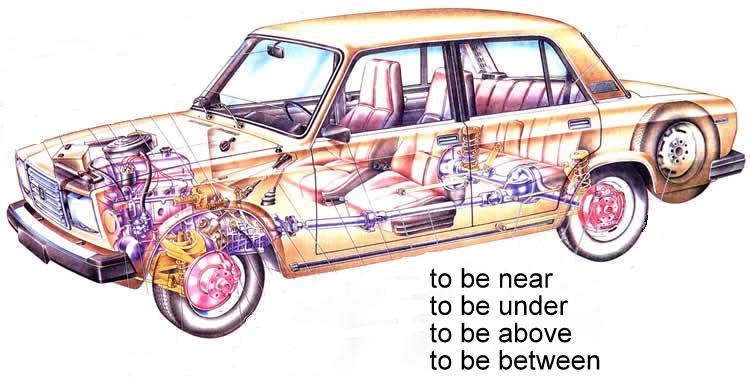 Этап 1Организационный момент (1 мин.)Деятельность учителяПроверяет готовность учащихся к уроку, записывает отсутствующих, позитивно эмоционально настраивает  на урок.Деятельность учащихсяПриветствуют учителя, гостей урока.Демонстрируют готовность к уроку.Этап 2Мотивация обучения. Целевая установка. (5 мин.)Деятельность учителяФонетическая зарядка.Речевая разминкаНастраивает на изучение материалаДеятельность учащихсяНацеливаются  на изучение данной темыФормы работы.аудирование, прослушивание и перевод услышанногоЭтап 3Актуализация опорных знаний (5 мин.)Деятельность учителя1. Актуализирует знания учащихся по изучаемой теме, подводит к изучению новой темы.2. Организовывает проведение фронтального опроса.3. Поощряет учащихся за активное участие в опросе.4. Комментирует ответы учащихся, при необходимости корректирует их ответы.Деятельность учащихся1. Отвечают на вопросы фронтального опроса.2. Дополняют ответы друг друга.Формы работыФронтальный опрос.Этап 4Ознакомление учащихся с темой урока. (5 мин.)Деятельность учителя1. Сообщает тему урока; знакомит с планом и целями.2.Описывает профессию, используя слова на доске.3. Демонстрирует слайды презентации по изучаемому материалу.Деятельность учащихсяЗаписывают в тетрадь тему урока и его план.Формы работыРабота в тетрадях; работа с карточками и опорными словами на доске; просмотр слайдов презентации.Этап 5Сообщение новых знаний. Формирование умений и навыков. (60 мин.)Деятельность учителя1. Организует деятельность учащихся по участию в рассмотрении изучаемого материала.2. Демонстрирует учащимся слайды, видео по ходу изучения рассматриваемого материала.3. Обращает внимание учащихся к наглядным пособиям.4. Привлекает учащихся к выполнению различных заданий.5. Поощряет учащихся за активное участие в работе.Деятельность учащихся1. Участвуют в рассмотрении каждого пункта плана урока.2. Отвечают на вопросы3. Описывают увиденную деталь5. Принимают участие в различных видах урока:- работают с опорным конспектом;- работают с карточками- отвечают на вопросы учителя (мозговой штурм)Формы работыРассказ учителя; сообщения учащихся; беседа; ролевая игра; мозговой штурм; составление предложений; работа с опорным конспектом;  просмотр слайдов презентации.Этап 6Закрепление изученного материала. (9 мин.)Деятельность учителя1. Подводит итог изученного материала.2. Демонстрирует слайды презентации по теме профессии3. Организовывает проведение письменной самостоятельной работы по изученной теме.4. Контролирует правильность ответов учащихся.Деятельность учащихся1. Воспринимают рассказ учителя.2. Выполняют самостоятельную работу.3. Знакомятся с презентацией по теме урока.Формы работыРассказ учителя; самостоятельная работа; просмотр слайдов презентации.Этап 7Подведение итогов. (4 мин.)Деятельность учителя1. Подводит итог всего урока.2. Комментирует и оценивает работу учащихся на уроке, выставляет оценки в журнал.Деятельность учащихся1. Воспринимают слово учителя.Этап 8Домашнее задание (1 мин.)Содержание домашнего заданияAt home, please write a short essay (15 sentences) about your future car.(Дома напишите, пожалуйста, небольшое эссе (15 предложений) о своей будущей машине.)